             JEDILNIK ŠOLA      25. – 29. september  2023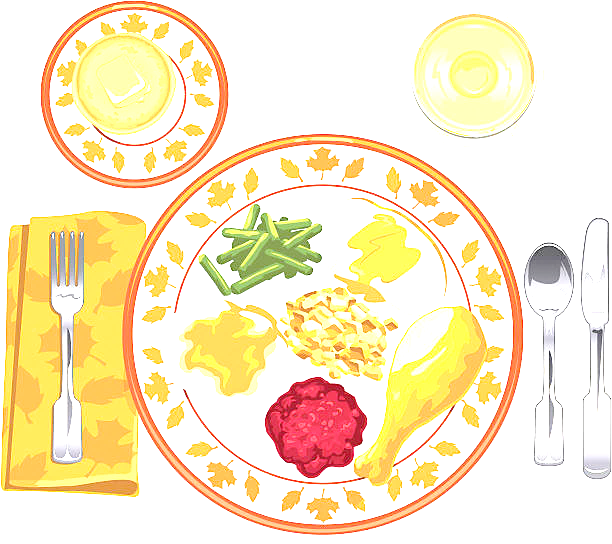 PONEDELJEK                                                         TOREKSREDA ČETRTEKPETEK                                                                                             DOBER TEK!                                                                                                                                              ALERGENIMalica:ČOKOLADNI FRANCOSKI ROGLJIČ, MLEKO, JABOLKAGLUTEN, MLEKOKosilo:KOSTNA JUHA Z ZAKUHO, MESNI KANELONI, GOVNAČ, SOKZELENA, GLUTEN, JAJCA, MLEKOMalica:ČRNA ŽEMLJA, PREŠANA ŠUNKA, KISLA KUMARICA, ZELIŠČNI ČAJGLUTENZdrava šola:SLIVEKosilo:KORENČKOVA JUHA, ŠPINAČNI REZANCI V SIROVI OMAKI, ENDIVIJA S KROMPIRJEM, SOKGLUTEN, JAJCA, MLEKOMalica:OVSEN KRUH, MESNO – ZELENJAVNI NAMAZ, PLANINSKI ČAJ, GROZDJEGLUTEN, MLEKOKosilo:KOSTNA JUHA Z ZAKUHO, TELEČJI ZREZEK V OMAKI, RIZI BIZI, PESA, SOKZELENA, GLUTEN, JAJCAMalica:PISAN KRUH, MASLO, MED, BELA KAVAGLUTEN, MLEKOZdrava šola:HRUŠKEKosilo:PURANJI TRAKCI V OMAKI, KROMPIR V KOSIH, ZELENA SOLATA, SLADOLED, VODAGLUTEN, MLEKOMalica:PLETENICA, SADNI JOGURT, MEŠANO SADJEGLUTEN, MLEKOKosilo:ZELENJAVNA KREMNA JUHA S KRUHOVIMI KOCKAMI, CARSKI PRAŽENEC, KOMPOTGLUTEN, JAJCA, MLEKO